Родственные слова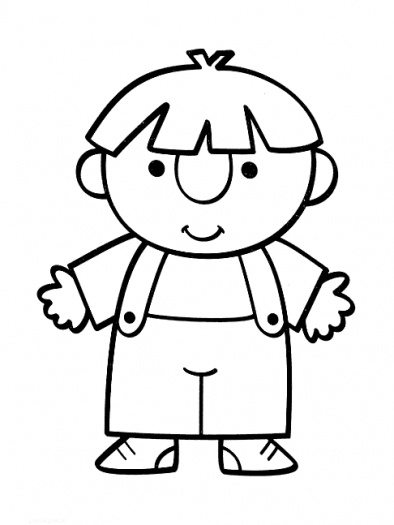 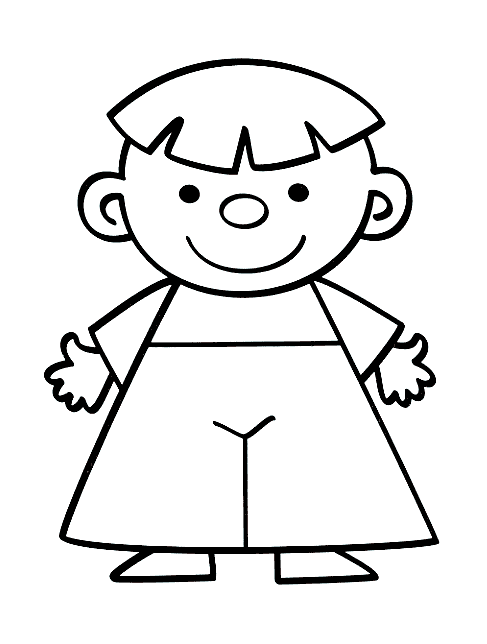 